MEDLEMSINFORMATION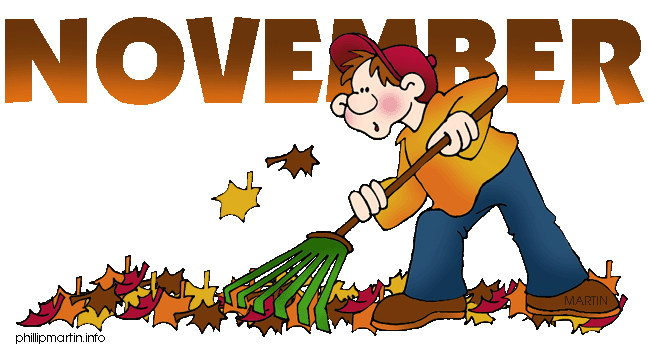 Efter en osedvanligt vacker höst har så november nått oss, eller om det är vi som nått november. Oavsett vilket så håller den månaden alltid stilen med regn, blåst och löv som huvudingredienser!Den första riktiga höststormen nådde oss för en tid sedan – vi klarade oss rätt bra två träd blåste omkull, någon lampa kom på sne, några fick en ordentlig städning på balkongen och så var det visst nån trädgårdsmöbel som for omkring.Men som sagt, vi stod emot bra och alla takpannor låg kvar och allt är sedan länge uppstädat och fixat! Stort tack till vaktmästare och vicevärd för ett gott arbete med detta!Budget och höjningsbehov.Styrelsen har haft sitt novembermöte och i samband med detta avslutades även budgetarbetet som vi alltid gör i samarbete med HSB. En viktig del av budgeten är underhållsplanen som reglerar vilket underhåll vi ska satsa på respektive år. Även denna jobbar vi med i gott samarbete med HSB. Med uppräkningar av kostnader som avser el, värme, Va avgifter, renhållning/sophämtning, kabel-tv, försäkringar etc finns ett behov att 2014 höja lägenhetskostnad, garage och parkeringsplats med 1% vardera.Miljöinspektion och radonmätning.Vi har även haft en miljöinspektion sedan sist och vi fick mycket beröm för hur vi har det i vår bostadsrättsförening avseende dessa bitar. Emellertid är det så att vi trots beröm måste genomföra en sk radonmätning, allt enligt gängse protokoll. Det är ca 20 år sedan sist och det är nu dags för en ny mätning. Mätdosor kommer att placeras i en del lägenheter enligt givet regelverk från miljöinspektionen. Mer information om detta kommer när det närmar sig .Trapphusen.TACK!!! Det blev bättre, men inte så bra som det kan bli! I förra medlemsinformationen bad vi om att vi ska minska antalet blommor och annat i trapphusen, då de utgör en brandfara.  Det hörsammades på en del håll men inte av alla. Så nu gör vi ett nytt försök! En blomma eller två är OK – men när det blir 10-20 stycken då måste vi minska ner! Låt oss hjälpas åt!Det är heller inte OK att förvara saker i trapphuset, utnyttja istället ert kärraförråd till detta!EfterlysningFinns det någon/några som vill ingå i en trivselgrupp i vår förening. Tänk vad vi skulle kunna ordna – allt från ”byta grejor dagar” för barnfamiljerna till bokcafé eller varför inte en skördefest på lotterna – grillkvällar eller som nu denna tid på året ……en glöggafton. Just en opretentiös …….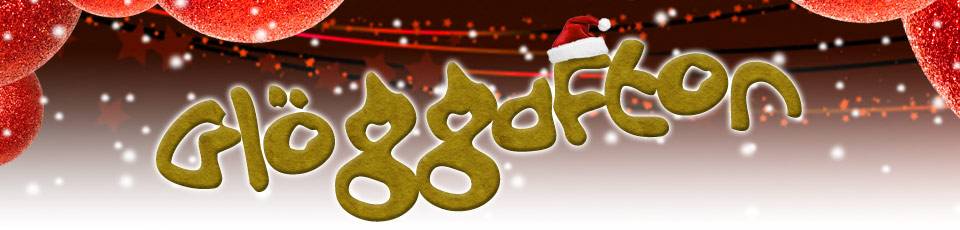 …..vill vi bjuda in till….den 3 dec kl 18 30 – 20 00Vi träffas i lokalen och smakar lite på den kommande julens goda.Hjärtligt välkomna!!Hälsningar Susanne, Magnus E, Emma, Jesper, Karin, Daniel, Moa, Niklas och Magnus B